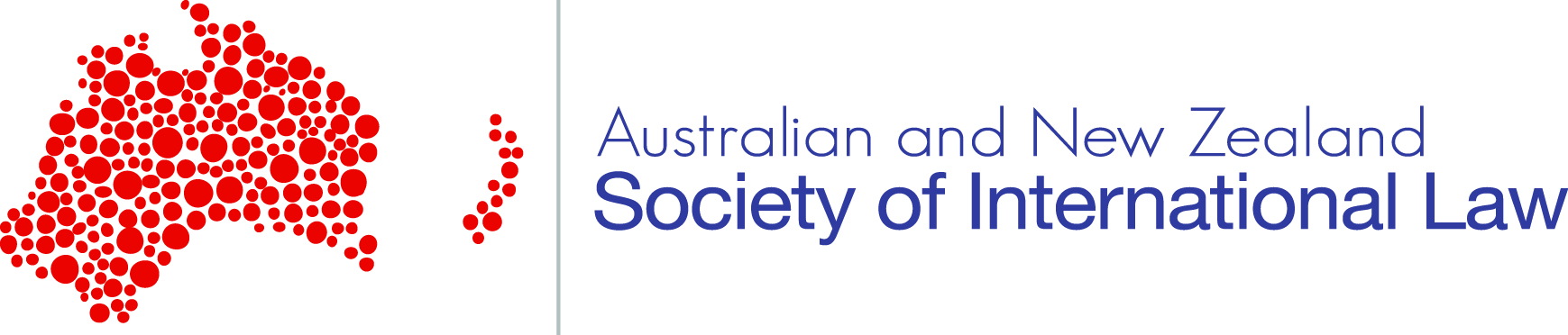 ANZSIL POSTGRADUATE RESEARCH STUDENTS WORKSHOPCanberra, Wednesday 1 July 2020CALL FOR PAPERS: Deadline: Friday 13 March 2020The Australian and New Zealand Society of International Law (ANZSIL) Postgraduate Research Students Workshop will be held on Wednesday 1 July 2020, from 9.00am until 5.00 pm. The Workshop will take place in Canberra, Australia. The Workshop aims to provide postgraduate degree research students with an opportunity to present their research to their peers, to discuss their experiences of postgraduate research and to make academic and professional connections. Participants will give presentations on an aspect of their research for approximately 10 minutes, followed by a roundtable discussion of each paper. To facilitate this discussion, participants will be required to submit short papers (no more than 1000 words) for distribution in advance of the Workshop. Participants will also be expected to engage as discussants of other papers. There is no registration fee. Morning tea, lunch, and afternoon tea will be provided.Postgraduate research students wishing to present their work on an international law topic are encouraged to submit their proposals for presentation at the Workshop. Applicants must be enrolled in a higher degree research program (PhD, SJD, or Research Masters) at an Australian or New Zealand university.The Workshop will be followed by the 28th ANZSIL Annual Conference, which will take place from Thursday 2 July to Saturday 4 July 2020. ANZSIL will waive the conference registration fee (including the cost of the Conference dinner) for all participants at the ANZSIL Postgraduate Workshop who wish to attend the main Conference. (Workshop participants are still required to complete the conference and dinner registration form.) Participants attending the main ANZSIL Conference may be asked to provide a short report on individual ANZSIL Conference sessions for the ANZSIL Newsletter. Applicants should submit a one-page abstract and one-page curriculum vitae (both as word documents) by email to anzsil@law.anu.edu.au by no later than Friday 13 March 2020. Please include the heading on your email message ‘PG Workshop Application: [Your Name]’. Your curriculum vitae should indicate clearly how many full years you have completed in your research degree, and whether you have completed any formal requirements for candidacy in your degree. The organisers will let applicants know of the outcome of their application by early April 2020. In the event that there are more applicants than there are places in the Workshop, priority will be given to participants who have not previously presented at an ANZSIL Postgraduate Workshop, and who have completed formal confirmation requirements for their research degree.The Coordinators of the Postgraduate Workshop are Dr Madelaine Chiam (La Trobe Law School, Australia) and Dr Guy Fiti Sinclair (Victoria University of Wellington School of Law, New Zealand).